Obrazac prijave na javni natječajMolimo da obrazac popunite korištenjem računalaPRIJE SLANJA PROVJERITE SADRŽI LI PRIJAVA: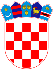 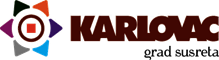 REPUBLIKA HRVATSKAKARLOVAČKA ŽUPANIJAREPUBLIKA HRVATSKAKARLOVAČKA ŽUPANIJA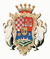 GRAD KARLOVACJavni natječaj za podnošenje prijava za dodjelu nekretnina u vlasništvu Grada Karlovca na korištenje organizacijama civilnog društva radi provođenja programa i projekata od interesa za opće dobroPrijava za nekretninu (navesti red.br.)Ako nekretninu namjeravate koristiti u partnerstvu s drugim organizacijama navedite njihove naziveI. OSNOVNI PODACI O ORGANIZACIJI CIVILNOGA DRUŠTVAI. OSNOVNI PODACI O ORGANIZACIJI CIVILNOGA DRUŠTVAI. OSNOVNI PODACI O ORGANIZACIJI CIVILNOGA DRUŠTVAI. OSNOVNI PODACI O ORGANIZACIJI CIVILNOGA DRUŠTVAI. OSNOVNI PODACI O ORGANIZACIJI CIVILNOGA DRUŠTVAI. OSNOVNI PODACI O ORGANIZACIJI CIVILNOGA DRUŠTVAI. OSNOVNI PODACI O ORGANIZACIJI CIVILNOGA DRUŠTVAI. OSNOVNI PODACI O ORGANIZACIJI CIVILNOGA DRUŠTVAI. OSNOVNI PODACI O ORGANIZACIJI CIVILNOGA DRUŠTVAI. OSNOVNI PODACI O ORGANIZACIJI CIVILNOGA DRUŠTVAI. OSNOVNI PODACI O ORGANIZACIJI CIVILNOGA DRUŠTVAI. OSNOVNI PODACI O ORGANIZACIJI CIVILNOGA DRUŠTVAI. OSNOVNI PODACI O ORGANIZACIJI CIVILNOGA DRUŠTVAI. OSNOVNI PODACI O ORGANIZACIJI CIVILNOGA DRUŠTVA1.Naziv Naziv Naziv 2.Sjedište i adresa Sjedište i adresa Sjedište i adresa 3.ŽupanijaŽupanijaŽupanija4.Ime i prezime osobe ovlaštene za zastupanje i dužnost koju obavlja (npr. predsjednik/-ca, direktor/-ica)Ime i prezime osobe ovlaštene za zastupanje i dužnost koju obavlja (npr. predsjednik/-ca, direktor/-ica)Ime i prezime osobe ovlaštene za zastupanje i dužnost koju obavlja (npr. predsjednik/-ca, direktor/-ica)   5.Telefon, mobitelTelefon, mobitelTelefon, mobitel6.TelefaksTelefaksTelefaks7.Adresa e-pošte Adresa e-pošte Adresa e-pošte 8.Internetska stranicaInternetska stranicaInternetska stranica9.Broj godina aktivnog djelovanjaBroj godina aktivnog djelovanjaBroj godina aktivnog djelovanja10.Datum upisa u matični registar (npr. registar udruga) Datum upisa u matični registar (npr. registar udruga) Datum upisa u matični registar (npr. registar udruga) 11.Registarski brojRegistarski brojRegistarski broj12.RNO brojRNO brojRNO broj13.IBAN žiro računa i naziv bankeIBAN žiro računa i naziv bankeIBAN žiro računa i naziv banke14.Ciljevi osnivanja (sukladno statutu ili osnivačkom aktu)Ciljevi osnivanja (sukladno statutu ili osnivačkom aktu)Ciljevi osnivanja (sukladno statutu ili osnivačkom aktu)15.Svrha i područje djelovanja Svrha i područje djelovanja Svrha i područje djelovanja 16.Djelatnost/i (sukladno statutu ili osnivačkom aktu)Djelatnost/i (sukladno statutu ili osnivačkom aktu)Djelatnost/i (sukladno statutu ili osnivačkom aktu)17.Ukupan broj članova Ukupan broj članova Ukupan broj članova 18.Ukupan broj korisnika Ukupan broj korisnika Ukupan broj korisnika 19.Ukupan broj volonteraUkupan broj volonteraUkupan broj volonteraa) broj osoba koje volontirajua) broj osoba koje volontirajua) broj osoba koje volontirajub) broj sati volonterskog rada ostvarenih u prethodnoj godinib) broj sati volonterskog rada ostvarenih u prethodnoj godinib) broj sati volonterskog rada ostvarenih u prethodnoj godini  20.Broj zaposlenih radnika  - (upisati broj)Broj zaposlenih radnika  - (upisati broj)Broj zaposlenih radnika  - (upisati broj)na određenona određenona neodređenona neodređenona neodređeno21.Broj zaposlenih radnika koji pripadaju socijalno osjetljivoj skupini kojoj prijeti trajna nezaposlenost i socijalna isključenostBroj zaposlenih radnika koji pripadaju socijalno osjetljivoj skupini kojoj prijeti trajna nezaposlenost i socijalna isključenostBroj zaposlenih radnika koji pripadaju socijalno osjetljivoj skupini kojoj prijeti trajna nezaposlenost i socijalna isključenostBroj zaposlenih radnika koji pripadaju socijalno osjetljivoj skupini kojoj prijeti trajna nezaposlenost i socijalna isključenostBroj zaposlenih radnika koji pripadaju socijalno osjetljivoj skupini kojoj prijeti trajna nezaposlenost i socijalna isključenostBroj zaposlenih radnika koji pripadaju socijalno osjetljivoj skupini kojoj prijeti trajna nezaposlenost i socijalna isključenostBroj zaposlenih radnika koji pripadaju socijalno osjetljivoj skupini kojoj prijeti trajna nezaposlenost i socijalna isključenostBroj zaposlenih radnika koji pripadaju socijalno osjetljivoj skupini kojoj prijeti trajna nezaposlenost i socijalna isključenost22.Ukupno ostvareni prihod u 2021. godini (upišite iznos)Ukupno ostvareni prihod u 2021. godini (upišite iznos)Ukupno ostvareni prihod u 2021. godini (upišite iznos)Ukupno ostvareni prihod u 2021. godini (upišite iznos)Ukupno ostvareni prihod u 2021. godini (upišite iznos)Ukupno ostvareni prihod u 2021. godini (upišite iznos)Ukupno ostvareni prihod u 2021. godini (upišite iznos)Ukupno ostvareni prihod u 2021. godini (upišite iznos)23.Od toga ostvareno iz (upišite iznos)Od toga ostvareno iz (upišite iznos)Od toga ostvareno iz (upišite iznos)Od toga ostvareno iz (upišite iznos)Od toga ostvareno iz (upišite iznos)Od toga ostvareno iz (upišite iznos)Od toga ostvareno iz (upišite iznos)Od toga ostvareno iz (upišite iznos)Od toga ostvareno iz (upišite iznos)Od toga ostvareno iz (upišite iznos)Od toga ostvareno iz (upišite iznos)Od toga ostvareno iz (upišite iznos)Od toga ostvareno iz (upišite iznos)a) prihod od članarina a) prihod od članarina a) prihod od članarina a) prihod od članarina a) prihod od članarina a) prihod od članarina a) prihod od članarina a) prihod od članarina b) prihod od vlastite djelatnosti b) prihod od vlastite djelatnosti b) prihod od vlastite djelatnosti b) prihod od vlastite djelatnosti b) prihod od vlastite djelatnosti b) prihod od vlastite djelatnosti b) prihod od vlastite djelatnosti b) prihod od vlastite djelatnosti c) prihod iz proračuna Grada Karlovca c) prihod iz proračuna Grada Karlovca c) prihod iz proračuna Grada Karlovca c) prihod iz proračuna Grada Karlovca c) prihod iz proračuna Grada Karlovca c) prihod iz proračuna Grada Karlovca c) prihod iz proračuna Grada Karlovca c) prihod iz proračuna Grada Karlovca d) prihod iz proračuna Karlovačke županijed) prihod iz proračuna Karlovačke županijed) prihod iz proračuna Karlovačke županijed) prihod iz proračuna Karlovačke županijed) prihod iz proračuna Karlovačke županijed) prihod iz proračuna Karlovačke županijed) prihod iz proračuna Karlovačke županijed) prihod iz proračuna Karlovačke županijee) prihod iz državnog proračuna e) prihod iz državnog proračuna e) prihod iz državnog proračuna e) prihod iz državnog proračuna e) prihod iz državnog proračuna e) prihod iz državnog proračuna e) prihod iz državnog proračuna e) prihod iz državnog proračuna f) prihod od inozemnog javnog izvora f) prihod od inozemnog javnog izvora f) prihod od inozemnog javnog izvora f) prihod od inozemnog javnog izvora f) prihod od inozemnog javnog izvora f) prihod od inozemnog javnog izvora f) prihod od inozemnog javnog izvora f) prihod od inozemnog javnog izvora g) prihod od privatnog donatora g) prihod od privatnog donatora g) prihod od privatnog donatora g) prihod od privatnog donatora g) prihod od privatnog donatora g) prihod od privatnog donatora g) prihod od privatnog donatora g) prihod od privatnog donatora h) prihod iz sredstava EUh) prihod iz sredstava EUh) prihod iz sredstava EUh) prihod iz sredstava EUh) prihod iz sredstava EUh) prihod iz sredstava EUh) prihod iz sredstava EUh) prihod iz sredstava EU24.Ukupan iznos isplaćen za plaće u 2021. godiniUkupan iznos isplaćen za plaće u 2021. godiniUkupan iznos isplaćen za plaće u 2021. godiniUkupan iznos isplaćen za plaće u 2021. godiniUkupan iznos isplaćen za plaće u 2021. godiniUkupan iznos isplaćen za plaće u 2021. godiniUkupan iznos isplaćen za plaće u 2021. godiniUkupan iznos isplaćen za plaće u 2021. godiniII. PODACI O PROSTORU U KOJEM ORGANIZACIJA DJELUJEII. PODACI O PROSTORU U KOJEM ORGANIZACIJA DJELUJEII. PODACI O PROSTORU U KOJEM ORGANIZACIJA DJELUJEII. PODACI O PROSTORU U KOJEM ORGANIZACIJA DJELUJEII. PODACI O PROSTORU U KOJEM ORGANIZACIJA DJELUJEII. PODACI O PROSTORU U KOJEM ORGANIZACIJA DJELUJEII. PODACI O PROSTORU U KOJEM ORGANIZACIJA DJELUJEII. PODACI O PROSTORU U KOJEM ORGANIZACIJA DJELUJEII. PODACI O PROSTORU U KOJEM ORGANIZACIJA DJELUJEII. PODACI O PROSTORU U KOJEM ORGANIZACIJA DJELUJEII. PODACI O PROSTORU U KOJEM ORGANIZACIJA DJELUJEII. PODACI O PROSTORU U KOJEM ORGANIZACIJA DJELUJEII. PODACI O PROSTORU U KOJEM ORGANIZACIJA DJELUJEII. PODACI O PROSTORU U KOJEM ORGANIZACIJA DJELUJE1.Organizacija sada djeluje u:Organizacija sada djeluje u:Organizacija sada djeluje u:Organizacija sada djeluje u:Organizacija sada djeluje u:Organizacija sada djeluje u:Organizacija sada djeluje u:Organizacija sada djeluje u:Organizacija sada djeluje u:Organizacija sada djeluje u:Organizacija sada djeluje u:Organizacija sada djeluje u:Organizacija sada djeluje u:a) Vlastitom prostoru (upisati veličinu u m2)a) Vlastitom prostoru (upisati veličinu u m2)a) Vlastitom prostoru (upisati veličinu u m2)a) Vlastitom prostoru (upisati veličinu u m2)a) Vlastitom prostoru (upisati veličinu u m2)a) Vlastitom prostoru (upisati veličinu u m2)a) Vlastitom prostoru (upisati veličinu u m2)a) Vlastitom prostoru (upisati veličinu u m2)b) Iznajmljenom prostoru (upisati veličinu u m2 i iznos mjesečnog  najma)b) Iznajmljenom prostoru (upisati veličinu u m2 i iznos mjesečnog  najma)b) Iznajmljenom prostoru (upisati veličinu u m2 i iznos mjesečnog  najma)b) Iznajmljenom prostoru (upisati veličinu u m2 i iznos mjesečnog  najma)b) Iznajmljenom prostoru (upisati veličinu u m2 i iznos mjesečnog  najma)b) Iznajmljenom prostoru (upisati veličinu u m2 i iznos mjesečnog  najma)b) Iznajmljenom prostoru (upisati veličinu u m2 i iznos mjesečnog  najma)b) Iznajmljenom prostoru (upisati veličinu u m2 i iznos mjesečnog  najma)c) Prostoru grada/županije(upisati veličinu u m2 i iznos mjesečnog  najma)c) Prostoru grada/županije(upisati veličinu u m2 i iznos mjesečnog  najma)c) Prostoru grada/županije(upisati veličinu u m2 i iznos mjesečnog  najma)c) Prostoru grada/županije(upisati veličinu u m2 i iznos mjesečnog  najma)c) Prostoru grada/županije(upisati veličinu u m2 i iznos mjesečnog  najma)c) Prostoru grada/županije(upisati veličinu u m2 i iznos mjesečnog  najma)c) Prostoru grada/županije(upisati veličinu u m2 i iznos mjesečnog  najma)c) Prostoru grada/županije(upisati veličinu u m2 i iznos mjesečnog  najma)2.Jeste li do sada koristili prostor u vlasništvu Grada Karlovca?Jeste li do sada koristili prostor u vlasništvu Grada Karlovca?Jeste li do sada koristili prostor u vlasništvu Grada Karlovca?Jeste li do sada koristili prostor u vlasništvu Grada Karlovca?Jeste li do sada koristili prostor u vlasništvu Grada Karlovca?Jeste li do sada koristili prostor u vlasništvu Grada Karlovca?Jeste li do sada koristili prostor u vlasništvu Grada Karlovca?Jeste li do sada koristili prostor u vlasništvu Grada Karlovca?DaNeNeAko ste koristili prostor u vlasništvu Grada Karlovca navedite koji prostor, u kojem razdoblju i za koju svrhu.Ako ste koristili prostor u vlasništvu Grada Karlovca navedite koji prostor, u kojem razdoblju i za koju svrhu.Ako ste koristili prostor u vlasništvu Grada Karlovca navedite koji prostor, u kojem razdoblju i za koju svrhu.Ako ste koristili prostor u vlasništvu Grada Karlovca navedite koji prostor, u kojem razdoblju i za koju svrhu.Ako ste koristili prostor u vlasništvu Grada Karlovca navedite koji prostor, u kojem razdoblju i za koju svrhu.Ako ste koristili prostor u vlasništvu Grada Karlovca navedite koji prostor, u kojem razdoblju i za koju svrhu.Ako ste koristili prostor u vlasništvu Grada Karlovca navedite koji prostor, u kojem razdoblju i za koju svrhu.Ako ste koristili prostor u vlasništvu Grada Karlovca navedite koji prostor, u kojem razdoblju i za koju svrhu.3.Jeste li ulagali u prostor u vlasništvu Grada Karlovca?Jeste li ulagali u prostor u vlasništvu Grada Karlovca?Jeste li ulagali u prostor u vlasništvu Grada Karlovca?Jeste li ulagali u prostor u vlasništvu Grada Karlovca?Jeste li ulagali u prostor u vlasništvu Grada Karlovca?Jeste li ulagali u prostor u vlasništvu Grada Karlovca?Jeste li ulagali u prostor u vlasništvu Grada Karlovca?Jeste li ulagali u prostor u vlasništvu Grada Karlovca?DaNeNeAko ste ulagali u prostor, navedite u koji prostor, o kakvim je ulaganjima riječ te njihov ukupan iznosAko ste ulagali u prostor, navedite u koji prostor, o kakvim je ulaganjima riječ te njihov ukupan iznosAko ste ulagali u prostor, navedite u koji prostor, o kakvim je ulaganjima riječ te njihov ukupan iznosAko ste ulagali u prostor, navedite u koji prostor, o kakvim je ulaganjima riječ te njihov ukupan iznosAko ste ulagali u prostor, navedite u koji prostor, o kakvim je ulaganjima riječ te njihov ukupan iznosAko ste ulagali u prostor, navedite u koji prostor, o kakvim je ulaganjima riječ te njihov ukupan iznosAko ste ulagali u prostor, navedite u koji prostor, o kakvim je ulaganjima riječ te njihov ukupan iznosAko ste ulagali u prostor, navedite u koji prostor, o kakvim je ulaganjima riječ te njihov ukupan iznos4.Koristite li prostor u partnerstvu s drugim organizacijama Koristite li prostor u partnerstvu s drugim organizacijama Koristite li prostor u partnerstvu s drugim organizacijama Koristite li prostor u partnerstvu s drugim organizacijama Koristite li prostor u partnerstvu s drugim organizacijama Koristite li prostor u partnerstvu s drugim organizacijama Koristite li prostor u partnerstvu s drugim organizacijama Koristite li prostor u partnerstvu s drugim organizacijama DaNeNeAko prostor koristite u partnerstvu navedite nazive organizacija s kojima koristite prostorAko prostor koristite u partnerstvu navedite nazive organizacija s kojima koristite prostorAko prostor koristite u partnerstvu navedite nazive organizacija s kojima koristite prostorAko prostor koristite u partnerstvu navedite nazive organizacija s kojima koristite prostorAko prostor koristite u partnerstvu navedite nazive organizacija s kojima koristite prostorAko prostor koristite u partnerstvu navedite nazive organizacija s kojima koristite prostorAko prostor koristite u partnerstvu navedite nazive organizacija s kojima koristite prostorAko prostor koristite u partnerstvu navedite nazive organizacija s kojima koristite prostorIII. PODACI O DOSADAŠNJEM RADU ORGANIZACIJEIII. PODACI O DOSADAŠNJEM RADU ORGANIZACIJEIII. PODACI O DOSADAŠNJEM RADU ORGANIZACIJEIII. PODACI O DOSADAŠNJEM RADU ORGANIZACIJEIII. PODACI O DOSADAŠNJEM RADU ORGANIZACIJEIII. PODACI O DOSADAŠNJEM RADU ORGANIZACIJEIII. PODACI O DOSADAŠNJEM RADU ORGANIZACIJEIII. PODACI O DOSADAŠNJEM RADU ORGANIZACIJEIII. PODACI O DOSADAŠNJEM RADU ORGANIZACIJEIII. PODACI O DOSADAŠNJEM RADU ORGANIZACIJEIII. PODACI O DOSADAŠNJEM RADU ORGANIZACIJEIII. PODACI O DOSADAŠNJEM RADU ORGANIZACIJEIII. PODACI O DOSADAŠNJEM RADU ORGANIZACIJEIII. PODACI O DOSADAŠNJEM RADU ORGANIZACIJE1.Kratak opis relevantnih iskustava, postignuća i sposobnosti organizacije 2020. i 2021. godine(po potrebi dodajte polja za upis najviše do tri projekta/programa) Kratak opis relevantnih iskustava, postignuća i sposobnosti organizacije 2020. i 2021. godine(po potrebi dodajte polja za upis najviše do tri projekta/programa) Kratak opis relevantnih iskustava, postignuća i sposobnosti organizacije 2020. i 2021. godine(po potrebi dodajte polja za upis najviše do tri projekta/programa) Kratak opis relevantnih iskustava, postignuća i sposobnosti organizacije 2020. i 2021. godine(po potrebi dodajte polja za upis najviše do tri projekta/programa) Kratak opis relevantnih iskustava, postignuća i sposobnosti organizacije 2020. i 2021. godine(po potrebi dodajte polja za upis najviše do tri projekta/programa) Kratak opis relevantnih iskustava, postignuća i sposobnosti organizacije 2020. i 2021. godine(po potrebi dodajte polja za upis najviše do tri projekta/programa) Kratak opis relevantnih iskustava, postignuća i sposobnosti organizacije 2020. i 2021. godine(po potrebi dodajte polja za upis najviše do tri projekta/programa) Kratak opis relevantnih iskustava, postignuća i sposobnosti organizacije 2020. i 2021. godine(po potrebi dodajte polja za upis najviše do tri projekta/programa) Kratak opis relevantnih iskustava, postignuća i sposobnosti organizacije 2020. i 2021. godine(po potrebi dodajte polja za upis najviše do tri projekta/programa) Kratak opis relevantnih iskustava, postignuća i sposobnosti organizacije 2020. i 2021. godine(po potrebi dodajte polja za upis najviše do tri projekta/programa) Kratak opis relevantnih iskustava, postignuća i sposobnosti organizacije 2020. i 2021. godine(po potrebi dodajte polja za upis najviše do tri projekta/programa) Kratak opis relevantnih iskustava, postignuća i sposobnosti organizacije 2020. i 2021. godine(po potrebi dodajte polja za upis najviše do tri projekta/programa) Kratak opis relevantnih iskustava, postignuća i sposobnosti organizacije 2020. i 2021. godine(po potrebi dodajte polja za upis najviše do tri projekta/programa) Projekt / ProgramProjekt / ProgramRazdoblje provedbeRazdoblje provedbePartner(i)Partner(i)Izvor financiranjaIzvor financiranjaVoditelj projektaVoditelj projektaCilj(evi)Cilj(evi)RezultatiRezultati2.Broj (formalnih) partnerstava u koje je organizacija bila uključena 2020. i 2021. godineBroj (formalnih) partnerstava u koje je organizacija bila uključena 2020. i 2021. godineBroj (formalnih) partnerstava u koje je organizacija bila uključena 2020. i 2021. godine       3.Navedite javna događanja na lokalnoj, regionalnoj ili nacionalnoj razini koja ste kao aktivnosti od interesa za opće dobro održali 2020. i 2021. godineNavedite javna događanja na lokalnoj, regionalnoj ili nacionalnoj razini koja ste kao aktivnosti od interesa za opće dobro održali 2020. i 2021. godineNavedite javna događanja na lokalnoj, regionalnoj ili nacionalnoj razini koja ste kao aktivnosti od interesa za opće dobro održali 2020. i 2021. godineNavedite javna događanja na lokalnoj, regionalnoj ili nacionalnoj razini koja ste kao aktivnosti od interesa za opće dobro održali 2020. i 2021. godineNavedite javna događanja na lokalnoj, regionalnoj ili nacionalnoj razini koja ste kao aktivnosti od interesa za opće dobro održali 2020. i 2021. godineNavedite javna događanja na lokalnoj, regionalnoj ili nacionalnoj razini koja ste kao aktivnosti od interesa za opće dobro održali 2020. i 2021. godineNavedite javna događanja na lokalnoj, regionalnoj ili nacionalnoj razini koja ste kao aktivnosti od interesa za opće dobro održali 2020. i 2021. godineNavedite javna događanja na lokalnoj, regionalnoj ili nacionalnoj razini koja ste kao aktivnosti od interesa za opće dobro održali 2020. i 2021. godineNavedite javna događanja na lokalnoj, regionalnoj ili nacionalnoj razini koja ste kao aktivnosti od interesa za opće dobro održali 2020. i 2021. godineNavedite javna događanja na lokalnoj, regionalnoj ili nacionalnoj razini koja ste kao aktivnosti od interesa za opće dobro održali 2020. i 2021. godineNavedite javna događanja na lokalnoj, regionalnoj ili nacionalnoj razini koja ste kao aktivnosti od interesa za opće dobro održali 2020. i 2021. godineNavedite javna događanja na lokalnoj, regionalnoj ili nacionalnoj razini koja ste kao aktivnosti od interesa za opće dobro održali 2020. i 2021. godineNavedite javna događanja na lokalnoj, regionalnoj ili nacionalnoj razini koja ste kao aktivnosti od interesa za opće dobro održali 2020. i 2021. godine4.Navedite javna događanja s međunarodnim partnerima koja ste kao aktivnosti od interesa za opće dobro održali 2020. i 2021. godineNavedite javna događanja s međunarodnim partnerima koja ste kao aktivnosti od interesa za opće dobro održali 2020. i 2021. godineNavedite javna događanja s međunarodnim partnerima koja ste kao aktivnosti od interesa za opće dobro održali 2020. i 2021. godineNavedite javna događanja s međunarodnim partnerima koja ste kao aktivnosti od interesa za opće dobro održali 2020. i 2021. godineNavedite javna događanja s međunarodnim partnerima koja ste kao aktivnosti od interesa za opće dobro održali 2020. i 2021. godineNavedite javna događanja s međunarodnim partnerima koja ste kao aktivnosti od interesa za opće dobro održali 2020. i 2021. godineNavedite javna događanja s međunarodnim partnerima koja ste kao aktivnosti od interesa za opće dobro održali 2020. i 2021. godineNavedite javna događanja s međunarodnim partnerima koja ste kao aktivnosti od interesa za opće dobro održali 2020. i 2021. godineNavedite javna događanja s međunarodnim partnerima koja ste kao aktivnosti od interesa za opće dobro održali 2020. i 2021. godineNavedite javna događanja s međunarodnim partnerima koja ste kao aktivnosti od interesa za opće dobro održali 2020. i 2021. godineNavedite javna događanja s međunarodnim partnerima koja ste kao aktivnosti od interesa za opće dobro održali 2020. i 2021. godineNavedite javna događanja s međunarodnim partnerima koja ste kao aktivnosti od interesa za opće dobro održali 2020. i 2021. godineNavedite javna događanja s međunarodnim partnerima koja ste kao aktivnosti od interesa za opće dobro održali 2020. i 2021. godine5.Izrađujete li godišnji izvještaj o radu i financijske izvještaje? (označite sa “x”)Izrađujete li godišnji izvještaj o radu i financijske izvještaje? (označite sa “x”)Izrađujete li godišnji izvještaj o radu i financijske izvještaje? (označite sa “x”)DaDaDaNe6.Ukoliko ste označili odgovor “Da”, naznačite poveznicu na kojoj je javno dostupan godišnji izvještaj o radu i financijski izvještaj. Ako izvještaji nisu dostupni u elektronskom obliku zadnje godišnje izvještaje priložite prijavi.Ukoliko ste označili odgovor “Da”, naznačite poveznicu na kojoj je javno dostupan godišnji izvještaj o radu i financijski izvještaj. Ako izvještaji nisu dostupni u elektronskom obliku zadnje godišnje izvještaje priložite prijavi.Ukoliko ste označili odgovor “Da”, naznačite poveznicu na kojoj je javno dostupan godišnji izvještaj o radu i financijski izvještaj. Ako izvještaji nisu dostupni u elektronskom obliku zadnje godišnje izvještaje priložite prijavi.Ukoliko ste označili odgovor “Da”, naznačite poveznicu na kojoj je javno dostupan godišnji izvještaj o radu i financijski izvještaj. Ako izvještaji nisu dostupni u elektronskom obliku zadnje godišnje izvještaje priložite prijavi.Ukoliko ste označili odgovor “Da”, naznačite poveznicu na kojoj je javno dostupan godišnji izvještaj o radu i financijski izvještaj. Ako izvještaji nisu dostupni u elektronskom obliku zadnje godišnje izvještaje priložite prijavi.Ukoliko ste označili odgovor “Da”, naznačite poveznicu na kojoj je javno dostupan godišnji izvještaj o radu i financijski izvještaj. Ako izvještaji nisu dostupni u elektronskom obliku zadnje godišnje izvještaje priložite prijavi.Ukoliko ste označili odgovor “Da”, naznačite poveznicu na kojoj je javno dostupan godišnji izvještaj o radu i financijski izvještaj. Ako izvještaji nisu dostupni u elektronskom obliku zadnje godišnje izvještaje priložite prijavi.Ukoliko ste označili odgovor “Da”, naznačite poveznicu na kojoj je javno dostupan godišnji izvještaj o radu i financijski izvještaj. Ako izvještaji nisu dostupni u elektronskom obliku zadnje godišnje izvještaje priložite prijavi.Ukoliko ste označili odgovor “Da”, naznačite poveznicu na kojoj je javno dostupan godišnji izvještaj o radu i financijski izvještaj. Ako izvještaji nisu dostupni u elektronskom obliku zadnje godišnje izvještaje priložite prijavi.Ukoliko ste označili odgovor “Da”, naznačite poveznicu na kojoj je javno dostupan godišnji izvještaj o radu i financijski izvještaj. Ako izvještaji nisu dostupni u elektronskom obliku zadnje godišnje izvještaje priložite prijavi.Ukoliko ste označili odgovor “Da”, naznačite poveznicu na kojoj je javno dostupan godišnji izvještaj o radu i financijski izvještaj. Ako izvještaji nisu dostupni u elektronskom obliku zadnje godišnje izvještaje priložite prijavi.Ukoliko ste označili odgovor “Da”, naznačite poveznicu na kojoj je javno dostupan godišnji izvještaj o radu i financijski izvještaj. Ako izvještaji nisu dostupni u elektronskom obliku zadnje godišnje izvještaje priložite prijavi.Ukoliko ste označili odgovor “Da”, naznačite poveznicu na kojoj je javno dostupan godišnji izvještaj o radu i financijski izvještaj. Ako izvještaji nisu dostupni u elektronskom obliku zadnje godišnje izvještaje priložite prijavi.IV. PODACI O PROJEKTIMA / PROGRAMIMA KOJI ĆE SE PROVODITI U      NAREDNOM RAZDOBLJUIV. PODACI O PROJEKTIMA / PROGRAMIMA KOJI ĆE SE PROVODITI U      NAREDNOM RAZDOBLJUIV. PODACI O PROJEKTIMA / PROGRAMIMA KOJI ĆE SE PROVODITI U      NAREDNOM RAZDOBLJUIV. PODACI O PROJEKTIMA / PROGRAMIMA KOJI ĆE SE PROVODITI U      NAREDNOM RAZDOBLJUIV. PODACI O PROJEKTIMA / PROGRAMIMA KOJI ĆE SE PROVODITI U      NAREDNOM RAZDOBLJUIV. PODACI O PROJEKTIMA / PROGRAMIMA KOJI ĆE SE PROVODITI U      NAREDNOM RAZDOBLJUIV. PODACI O PROJEKTIMA / PROGRAMIMA KOJI ĆE SE PROVODITI U      NAREDNOM RAZDOBLJUIV. PODACI O PROJEKTIMA / PROGRAMIMA KOJI ĆE SE PROVODITI U      NAREDNOM RAZDOBLJUIV. PODACI O PROJEKTIMA / PROGRAMIMA KOJI ĆE SE PROVODITI U      NAREDNOM RAZDOBLJUIV. PODACI O PROJEKTIMA / PROGRAMIMA KOJI ĆE SE PROVODITI U      NAREDNOM RAZDOBLJUIV. PODACI O PROJEKTIMA / PROGRAMIMA KOJI ĆE SE PROVODITI U      NAREDNOM RAZDOBLJUIV. PODACI O PROJEKTIMA / PROGRAMIMA KOJI ĆE SE PROVODITI U      NAREDNOM RAZDOBLJUIV. PODACI O PROJEKTIMA / PROGRAMIMA KOJI ĆE SE PROVODITI U      NAREDNOM RAZDOBLJUIV. PODACI O PROJEKTIMA / PROGRAMIMA KOJI ĆE SE PROVODITI U      NAREDNOM RAZDOBLJU1.Nazivi projekata / programaNazivi projekata / programaNazivi projekata / programa1.2.3.…1.2.3.…1.2.3.…1.2.3.…1.2.3.…1.2.3.…1.2.3.…1.2.3.…1.2.3.…1.2.3.…2.Projekti /programi će se provoditi u partnerstvu s: (upisati naziv, adresu, telefon i kontakt osobu Grada Karlovca, Karlovca, Karlovačke županije, ustanove ili druge organizacije(pravne osobe) s kojima će organizacija provoditi projekte / programe)Projekti /programi će se provoditi u partnerstvu s: (upisati naziv, adresu, telefon i kontakt osobu Grada Karlovca, Karlovca, Karlovačke županije, ustanove ili druge organizacije(pravne osobe) s kojima će organizacija provoditi projekte / programe)Projekti /programi će se provoditi u partnerstvu s: (upisati naziv, adresu, telefon i kontakt osobu Grada Karlovca, Karlovca, Karlovačke županije, ustanove ili druge organizacije(pravne osobe) s kojima će organizacija provoditi projekte / programe)Projekti /programi će se provoditi u partnerstvu s: (upisati naziv, adresu, telefon i kontakt osobu Grada Karlovca, Karlovca, Karlovačke županije, ustanove ili druge organizacije(pravne osobe) s kojima će organizacija provoditi projekte / programe)Projekti /programi će se provoditi u partnerstvu s: (upisati naziv, adresu, telefon i kontakt osobu Grada Karlovca, Karlovca, Karlovačke županije, ustanove ili druge organizacije(pravne osobe) s kojima će organizacija provoditi projekte / programe)Projekti /programi će se provoditi u partnerstvu s: (upisati naziv, adresu, telefon i kontakt osobu Grada Karlovca, Karlovca, Karlovačke županije, ustanove ili druge organizacije(pravne osobe) s kojima će organizacija provoditi projekte / programe)Projekti /programi će se provoditi u partnerstvu s: (upisati naziv, adresu, telefon i kontakt osobu Grada Karlovca, Karlovca, Karlovačke županije, ustanove ili druge organizacije(pravne osobe) s kojima će organizacija provoditi projekte / programe)Projekti /programi će se provoditi u partnerstvu s: (upisati naziv, adresu, telefon i kontakt osobu Grada Karlovca, Karlovca, Karlovačke županije, ustanove ili druge organizacije(pravne osobe) s kojima će organizacija provoditi projekte / programe)Projekti /programi će se provoditi u partnerstvu s: (upisati naziv, adresu, telefon i kontakt osobu Grada Karlovca, Karlovca, Karlovačke županije, ustanove ili druge organizacije(pravne osobe) s kojima će organizacija provoditi projekte / programe)Projekti /programi će se provoditi u partnerstvu s: (upisati naziv, adresu, telefon i kontakt osobu Grada Karlovca, Karlovca, Karlovačke županije, ustanove ili druge organizacije(pravne osobe) s kojima će organizacija provoditi projekte / programe)Projekti /programi će se provoditi u partnerstvu s: (upisati naziv, adresu, telefon i kontakt osobu Grada Karlovca, Karlovca, Karlovačke županije, ustanove ili druge organizacije(pravne osobe) s kojima će organizacija provoditi projekte / programe)Projekti /programi će se provoditi u partnerstvu s: (upisati naziv, adresu, telefon i kontakt osobu Grada Karlovca, Karlovca, Karlovačke županije, ustanove ili druge organizacije(pravne osobe) s kojima će organizacija provoditi projekte / programe)Projekti /programi će se provoditi u partnerstvu s: (upisati naziv, adresu, telefon i kontakt osobu Grada Karlovca, Karlovca, Karlovačke županije, ustanove ili druge organizacije(pravne osobe) s kojima će organizacija provoditi projekte / programe)1.2.3....1.2.3....1.2.3....1.2.3....1.2.3....1.2.3....1.2.3....1.2.3....1.2.3....1.2.3....1.2.3....1.2.3....1.2.3....1.2.3....3.Vrste usluga koje će se pružati i aktivnosti koje će se provoditi u nekretnini za koju se prijavljujete na natječaj   Vrste usluga koje će se pružati i aktivnosti koje će se provoditi u nekretnini za koju se prijavljujete na natječaj   Vrste usluga koje će se pružati i aktivnosti koje će se provoditi u nekretnini za koju se prijavljujete na natječaj   Vrste usluga koje će se pružati i aktivnosti koje će se provoditi u nekretnini za koju se prijavljujete na natječaj   Vrste usluga koje će se pružati i aktivnosti koje će se provoditi u nekretnini za koju se prijavljujete na natječaj   Vrste usluga koje će se pružati i aktivnosti koje će se provoditi u nekretnini za koju se prijavljujete na natječaj   Vrste usluga koje će se pružati i aktivnosti koje će se provoditi u nekretnini za koju se prijavljujete na natječaj   Vrste usluga koje će se pružati i aktivnosti koje će se provoditi u nekretnini za koju se prijavljujete na natječaj   Vrste usluga koje će se pružati i aktivnosti koje će se provoditi u nekretnini za koju se prijavljujete na natječaj   Vrste usluga koje će se pružati i aktivnosti koje će se provoditi u nekretnini za koju se prijavljujete na natječaj   Vrste usluga koje će se pružati i aktivnosti koje će se provoditi u nekretnini za koju se prijavljujete na natječaj   Vrste usluga koje će se pružati i aktivnosti koje će se provoditi u nekretnini za koju se prijavljujete na natječaj   Vrste usluga koje će se pružati i aktivnosti koje će se provoditi u nekretnini za koju se prijavljujete na natječaj   4.Opišite glavne aktivnosti/usluge koje ćete provoditi, očekivane rezultate, njihove nositelje, te način provedbe projekata / programa tijekom 2022. g. u slučaju korištenja nekretnine u vlasništvu Grada Karlovca (po potrebi proširite tablicu)Opišite glavne aktivnosti/usluge koje ćete provoditi, očekivane rezultate, njihove nositelje, te način provedbe projekata / programa tijekom 2022. g. u slučaju korištenja nekretnine u vlasništvu Grada Karlovca (po potrebi proširite tablicu)Opišite glavne aktivnosti/usluge koje ćete provoditi, očekivane rezultate, njihove nositelje, te način provedbe projekata / programa tijekom 2022. g. u slučaju korištenja nekretnine u vlasništvu Grada Karlovca (po potrebi proširite tablicu)Opišite glavne aktivnosti/usluge koje ćete provoditi, očekivane rezultate, njihove nositelje, te način provedbe projekata / programa tijekom 2022. g. u slučaju korištenja nekretnine u vlasništvu Grada Karlovca (po potrebi proširite tablicu)Opišite glavne aktivnosti/usluge koje ćete provoditi, očekivane rezultate, njihove nositelje, te način provedbe projekata / programa tijekom 2022. g. u slučaju korištenja nekretnine u vlasništvu Grada Karlovca (po potrebi proširite tablicu)Opišite glavne aktivnosti/usluge koje ćete provoditi, očekivane rezultate, njihove nositelje, te način provedbe projekata / programa tijekom 2022. g. u slučaju korištenja nekretnine u vlasništvu Grada Karlovca (po potrebi proširite tablicu)Opišite glavne aktivnosti/usluge koje ćete provoditi, očekivane rezultate, njihove nositelje, te način provedbe projekata / programa tijekom 2022. g. u slučaju korištenja nekretnine u vlasništvu Grada Karlovca (po potrebi proširite tablicu)Opišite glavne aktivnosti/usluge koje ćete provoditi, očekivane rezultate, njihove nositelje, te način provedbe projekata / programa tijekom 2022. g. u slučaju korištenja nekretnine u vlasništvu Grada Karlovca (po potrebi proširite tablicu)Opišite glavne aktivnosti/usluge koje ćete provoditi, očekivane rezultate, njihove nositelje, te način provedbe projekata / programa tijekom 2022. g. u slučaju korištenja nekretnine u vlasništvu Grada Karlovca (po potrebi proširite tablicu)Opišite glavne aktivnosti/usluge koje ćete provoditi, očekivane rezultate, njihove nositelje, te način provedbe projekata / programa tijekom 2022. g. u slučaju korištenja nekretnine u vlasništvu Grada Karlovca (po potrebi proširite tablicu)Opišite glavne aktivnosti/usluge koje ćete provoditi, očekivane rezultate, njihove nositelje, te način provedbe projekata / programa tijekom 2022. g. u slučaju korištenja nekretnine u vlasništvu Grada Karlovca (po potrebi proširite tablicu)Opišite glavne aktivnosti/usluge koje ćete provoditi, očekivane rezultate, njihove nositelje, te način provedbe projekata / programa tijekom 2022. g. u slučaju korištenja nekretnine u vlasništvu Grada Karlovca (po potrebi proširite tablicu)Opišite glavne aktivnosti/usluge koje ćete provoditi, očekivane rezultate, njihove nositelje, te način provedbe projekata / programa tijekom 2022. g. u slučaju korištenja nekretnine u vlasništvu Grada Karlovca (po potrebi proširite tablicu)          Aktivnost/usluga          Aktivnost/usluga          Aktivnost/uslugaOčekivani rezultatiOčekivani rezultatiNositeljNositeljNositeljNačin provedbeNačin provedbeNačin provedbeNačin provedbeNačin provedbeNačin provedbe1.2.3.5.Tko su izravni i neizravni korisnici (ciljane skupine) koji će biti obuhvaćeni vašim aktivnostima/uslugama? (kategorije i opis potreba)Tko su izravni i neizravni korisnici (ciljane skupine) koji će biti obuhvaćeni vašim aktivnostima/uslugama? (kategorije i opis potreba)Tko su izravni i neizravni korisnici (ciljane skupine) koji će biti obuhvaćeni vašim aktivnostima/uslugama? (kategorije i opis potreba)Tko su izravni i neizravni korisnici (ciljane skupine) koji će biti obuhvaćeni vašim aktivnostima/uslugama? (kategorije i opis potreba)Tko su izravni i neizravni korisnici (ciljane skupine) koji će biti obuhvaćeni vašim aktivnostima/uslugama? (kategorije i opis potreba)Tko su izravni i neizravni korisnici (ciljane skupine) koji će biti obuhvaćeni vašim aktivnostima/uslugama? (kategorije i opis potreba)Tko su izravni i neizravni korisnici (ciljane skupine) koji će biti obuhvaćeni vašim aktivnostima/uslugama? (kategorije i opis potreba)Tko su izravni i neizravni korisnici (ciljane skupine) koji će biti obuhvaćeni vašim aktivnostima/uslugama? (kategorije i opis potreba)Tko su izravni i neizravni korisnici (ciljane skupine) koji će biti obuhvaćeni vašim aktivnostima/uslugama? (kategorije i opis potreba)Tko su izravni i neizravni korisnici (ciljane skupine) koji će biti obuhvaćeni vašim aktivnostima/uslugama? (kategorije i opis potreba)Tko su izravni i neizravni korisnici (ciljane skupine) koji će biti obuhvaćeni vašim aktivnostima/uslugama? (kategorije i opis potreba)Tko su izravni i neizravni korisnici (ciljane skupine) koji će biti obuhvaćeni vašim aktivnostima/uslugama? (kategorije i opis potreba)Tko su izravni i neizravni korisnici (ciljane skupine) koji će biti obuhvaćeni vašim aktivnostima/uslugama? (kategorije i opis potreba)6.Navedite broj izravnih i neizravnih korisnika koji će biti obuhvaćeni vašim aktivnostima/uslugama.Navedite broj izravnih i neizravnih korisnika koji će biti obuhvaćeni vašim aktivnostima/uslugama.Navedite broj izravnih i neizravnih korisnika koji će biti obuhvaćeni vašim aktivnostima/uslugama.Navedite broj izravnih i neizravnih korisnika koji će biti obuhvaćeni vašim aktivnostima/uslugama.Navedite broj izravnih i neizravnih korisnika koji će biti obuhvaćeni vašim aktivnostima/uslugama.Navedite broj izravnih i neizravnih korisnika koji će biti obuhvaćeni vašim aktivnostima/uslugama.Navedite broj izravnih i neizravnih korisnika koji će biti obuhvaćeni vašim aktivnostima/uslugama.Navedite broj izravnih i neizravnih korisnika koji će biti obuhvaćeni vašim aktivnostima/uslugama.Navedite broj izravnih i neizravnih korisnika koji će biti obuhvaćeni vašim aktivnostima/uslugama.Navedite broj izravnih i neizravnih korisnika koji će biti obuhvaćeni vašim aktivnostima/uslugama.Navedite broj izravnih i neizravnih korisnika koji će biti obuhvaćeni vašim aktivnostima/uslugama.Navedite broj izravnih i neizravnih korisnika koji će biti obuhvaćeni vašim aktivnostima/uslugama.Navedite broj izravnih i neizravnih korisnika koji će biti obuhvaćeni vašim aktivnostima/uslugama.7.Na koji način će usluge koje pružate i aktivnosti koje provodite povećati razinu kvalitete života u lokalnoj zajednici?Na koji način će usluge koje pružate i aktivnosti koje provodite povećati razinu kvalitete života u lokalnoj zajednici?Na koji način će usluge koje pružate i aktivnosti koje provodite povećati razinu kvalitete života u lokalnoj zajednici?Na koji način će usluge koje pružate i aktivnosti koje provodite povećati razinu kvalitete života u lokalnoj zajednici?Na koji način će usluge koje pružate i aktivnosti koje provodite povećati razinu kvalitete života u lokalnoj zajednici?Na koji način će usluge koje pružate i aktivnosti koje provodite povećati razinu kvalitete života u lokalnoj zajednici?Na koji način će usluge koje pružate i aktivnosti koje provodite povećati razinu kvalitete života u lokalnoj zajednici?Na koji način će usluge koje pružate i aktivnosti koje provodite povećati razinu kvalitete života u lokalnoj zajednici?Na koji način će usluge koje pružate i aktivnosti koje provodite povećati razinu kvalitete života u lokalnoj zajednici?Na koji način će usluge koje pružate i aktivnosti koje provodite povećati razinu kvalitete života u lokalnoj zajednici?Na koji način će usluge koje pružate i aktivnosti koje provodite povećati razinu kvalitete života u lokalnoj zajednici?Na koji način će usluge koje pružate i aktivnosti koje provodite povećati razinu kvalitete života u lokalnoj zajednici?Na koji način će usluge koje pružate i aktivnosti koje provodite povećati razinu kvalitete života u lokalnoj zajednici?8.Opišite na koji način planirate informirati zajednicu o vašim aktivnostima/uslugama, korisnicima i rezultatima. Na koji ćete način u provedbu svojih aktivnosti/usluga uključiti širu zajednicu?Opišite na koji način planirate informirati zajednicu o vašim aktivnostima/uslugama, korisnicima i rezultatima. Na koji ćete način u provedbu svojih aktivnosti/usluga uključiti širu zajednicu?Opišite na koji način planirate informirati zajednicu o vašim aktivnostima/uslugama, korisnicima i rezultatima. Na koji ćete način u provedbu svojih aktivnosti/usluga uključiti širu zajednicu?Opišite na koji način planirate informirati zajednicu o vašim aktivnostima/uslugama, korisnicima i rezultatima. Na koji ćete način u provedbu svojih aktivnosti/usluga uključiti širu zajednicu?Opišite na koji način planirate informirati zajednicu o vašim aktivnostima/uslugama, korisnicima i rezultatima. Na koji ćete način u provedbu svojih aktivnosti/usluga uključiti širu zajednicu?Opišite na koji način planirate informirati zajednicu o vašim aktivnostima/uslugama, korisnicima i rezultatima. Na koji ćete način u provedbu svojih aktivnosti/usluga uključiti širu zajednicu?Opišite na koji način planirate informirati zajednicu o vašim aktivnostima/uslugama, korisnicima i rezultatima. Na koji ćete način u provedbu svojih aktivnosti/usluga uključiti širu zajednicu?Opišite na koji način planirate informirati zajednicu o vašim aktivnostima/uslugama, korisnicima i rezultatima. Na koji ćete način u provedbu svojih aktivnosti/usluga uključiti širu zajednicu?Opišite na koji način planirate informirati zajednicu o vašim aktivnostima/uslugama, korisnicima i rezultatima. Na koji ćete način u provedbu svojih aktivnosti/usluga uključiti širu zajednicu?Opišite na koji način planirate informirati zajednicu o vašim aktivnostima/uslugama, korisnicima i rezultatima. Na koji ćete način u provedbu svojih aktivnosti/usluga uključiti širu zajednicu?Opišite na koji način planirate informirati zajednicu o vašim aktivnostima/uslugama, korisnicima i rezultatima. Na koji ćete način u provedbu svojih aktivnosti/usluga uključiti širu zajednicu?Opišite na koji način planirate informirati zajednicu o vašim aktivnostima/uslugama, korisnicima i rezultatima. Na koji ćete način u provedbu svojih aktivnosti/usluga uključiti širu zajednicu?Opišite na koji način planirate informirati zajednicu o vašim aktivnostima/uslugama, korisnicima i rezultatima. Na koji ćete način u provedbu svojih aktivnosti/usluga uključiti širu zajednicu?9.Ukoliko se za korištenje nekretnine prijavljujete u partnerstvu, opišite kako će zajedničko korištenje nekretnine doprinijeti kvaliteti aktivnosti koje obavljate odnosno usluga koje pružateUkoliko se za korištenje nekretnine prijavljujete u partnerstvu, opišite kako će zajedničko korištenje nekretnine doprinijeti kvaliteti aktivnosti koje obavljate odnosno usluga koje pružateUkoliko se za korištenje nekretnine prijavljujete u partnerstvu, opišite kako će zajedničko korištenje nekretnine doprinijeti kvaliteti aktivnosti koje obavljate odnosno usluga koje pružateUkoliko se za korištenje nekretnine prijavljujete u partnerstvu, opišite kako će zajedničko korištenje nekretnine doprinijeti kvaliteti aktivnosti koje obavljate odnosno usluga koje pružateUkoliko se za korištenje nekretnine prijavljujete u partnerstvu, opišite kako će zajedničko korištenje nekretnine doprinijeti kvaliteti aktivnosti koje obavljate odnosno usluga koje pružateUkoliko se za korištenje nekretnine prijavljujete u partnerstvu, opišite kako će zajedničko korištenje nekretnine doprinijeti kvaliteti aktivnosti koje obavljate odnosno usluga koje pružateUkoliko se za korištenje nekretnine prijavljujete u partnerstvu, opišite kako će zajedničko korištenje nekretnine doprinijeti kvaliteti aktivnosti koje obavljate odnosno usluga koje pružateUkoliko se za korištenje nekretnine prijavljujete u partnerstvu, opišite kako će zajedničko korištenje nekretnine doprinijeti kvaliteti aktivnosti koje obavljate odnosno usluga koje pružateUkoliko se za korištenje nekretnine prijavljujete u partnerstvu, opišite kako će zajedničko korištenje nekretnine doprinijeti kvaliteti aktivnosti koje obavljate odnosno usluga koje pružateUkoliko se za korištenje nekretnine prijavljujete u partnerstvu, opišite kako će zajedničko korištenje nekretnine doprinijeti kvaliteti aktivnosti koje obavljate odnosno usluga koje pružateUkoliko se za korištenje nekretnine prijavljujete u partnerstvu, opišite kako će zajedničko korištenje nekretnine doprinijeti kvaliteti aktivnosti koje obavljate odnosno usluga koje pružateUkoliko se za korištenje nekretnine prijavljujete u partnerstvu, opišite kako će zajedničko korištenje nekretnine doprinijeti kvaliteti aktivnosti koje obavljate odnosno usluga koje pružateUkoliko se za korištenje nekretnine prijavljujete u partnerstvu, opišite kako će zajedničko korištenje nekretnine doprinijeti kvaliteti aktivnosti koje obavljate odnosno usluga koje pružateV. VREDNOVANJE REZULTATA (EVALUACIJA)V. VREDNOVANJE REZULTATA (EVALUACIJA)V. VREDNOVANJE REZULTATA (EVALUACIJA)V. VREDNOVANJE REZULTATA (EVALUACIJA)V. VREDNOVANJE REZULTATA (EVALUACIJA)V. VREDNOVANJE REZULTATA (EVALUACIJA)V. VREDNOVANJE REZULTATA (EVALUACIJA)V. VREDNOVANJE REZULTATA (EVALUACIJA)V. VREDNOVANJE REZULTATA (EVALUACIJA)V. VREDNOVANJE REZULTATA (EVALUACIJA)V. VREDNOVANJE REZULTATA (EVALUACIJA)V. VREDNOVANJE REZULTATA (EVALUACIJA)V. VREDNOVANJE REZULTATA (EVALUACIJA)V. VREDNOVANJE REZULTATA (EVALUACIJA)1.Opišite na koji će se način izvršiti praćenje i vrednovanje (evaluacija) provedbe vaših aktivnosti na kraju godine te utjecaja koje su imale na razinu kvalitete života u lokalnoj zajednici.Opišite na koji će se način izvršiti praćenje i vrednovanje (evaluacija) provedbe vaših aktivnosti na kraju godine te utjecaja koje su imale na razinu kvalitete života u lokalnoj zajednici.Opišite na koji će se način izvršiti praćenje i vrednovanje (evaluacija) provedbe vaših aktivnosti na kraju godine te utjecaja koje su imale na razinu kvalitete života u lokalnoj zajednici.Opišite na koji će se način izvršiti praćenje i vrednovanje (evaluacija) provedbe vaših aktivnosti na kraju godine te utjecaja koje su imale na razinu kvalitete života u lokalnoj zajednici.Opišite na koji će se način izvršiti praćenje i vrednovanje (evaluacija) provedbe vaših aktivnosti na kraju godine te utjecaja koje su imale na razinu kvalitete života u lokalnoj zajednici.Opišite na koji će se način izvršiti praćenje i vrednovanje (evaluacija) provedbe vaših aktivnosti na kraju godine te utjecaja koje su imale na razinu kvalitete života u lokalnoj zajednici.Opišite na koji će se način izvršiti praćenje i vrednovanje (evaluacija) provedbe vaših aktivnosti na kraju godine te utjecaja koje su imale na razinu kvalitete života u lokalnoj zajednici.Opišite na koji će se način izvršiti praćenje i vrednovanje (evaluacija) provedbe vaših aktivnosti na kraju godine te utjecaja koje su imale na razinu kvalitete života u lokalnoj zajednici.Opišite na koji će se način izvršiti praćenje i vrednovanje (evaluacija) provedbe vaših aktivnosti na kraju godine te utjecaja koje su imale na razinu kvalitete života u lokalnoj zajednici.Opišite na koji će se način izvršiti praćenje i vrednovanje (evaluacija) provedbe vaših aktivnosti na kraju godine te utjecaja koje su imale na razinu kvalitete života u lokalnoj zajednici.Opišite na koji će se način izvršiti praćenje i vrednovanje (evaluacija) provedbe vaših aktivnosti na kraju godine te utjecaja koje su imale na razinu kvalitete života u lokalnoj zajednici.Opišite na koji će se način izvršiti praćenje i vrednovanje (evaluacija) provedbe vaših aktivnosti na kraju godine te utjecaja koje su imale na razinu kvalitete života u lokalnoj zajednici.Opišite na koji će se način izvršiti praćenje i vrednovanje (evaluacija) provedbe vaših aktivnosti na kraju godine te utjecaja koje su imale na razinu kvalitete života u lokalnoj zajednici.U PAPIRNATOM OBLIKU U JEDNOM PRIMJERKU:Obrazac prijave s popunjenim svim osnovnim podacima o organizaciji civilnog društva s opisom dosadašnjeg rada i djelovanja te planom aktivnosti u predstojećem razdoblju;Izvadak iz matičnog registra u koji je organizacija upisana;Dokaz o upisu u Registar neprofitnih organizacija (ispis internetske stranice RNO-a);Preslika važećeg statuta pravne osobe; Popis članova;Ispunjeni obrazac izjave osobe ovlaštene za zastupanje pravne osobe da je pravna osoba podmirila sve dospjele financijske i druge obveze koje proizlaze iz njezinih ugovornih odnosa s trećima;Potvrda Porezne uprave o stanju duga po osnovi javnih davanja o kojima službenu evidenciju vodi porezna uprava;Ispunjeni obrazac izjave o financiranju projekata ili programa organizacije kada se oni financiraju iz proračuna Grada Karlovca i/ili drugih javnih izvora;Preslika Izvješća o obavljenim uslugama ili aktivnostima organizatora volontiranja, temeljem Pravilnika o obavljenim uslugama ili aktivnostima organizatora volontiranja (NN 101/08);Preslika financijskog izvješća za prethodnu godinu (za obveznike dvojnog knjigovodstva) odnosno presliku knjige prihoda i rashoda (za obveznike jednostavnog knjigovodstva);Izvod iz matične knjige radnika (evidencija o zaposlenim radnicima), ako organizacija civilnoga društva zapošljava radnike na temelju ugovora o radu ili ugovora o djelu;Ispunjeni obrazac izjave o partnerstvu (u slučaju namjere korištenja nekretnine u partnerstvu s jednom ili više organizacija civilnog društva) potpisan od strane svake partnerske organizacije;Uvjerenje nadležnog suda da se protiv udruge te protiv osobe ovlaštene za njeno zastupanje, ne vodi kazneni postupak i da nije pravomoćno osuđena za prekršaj ili kazneno djelo definirano Uredbom o kriterijima, mjerilima i postupcima finaciranja i ugovaranja programa i projekata od interesa za opće dobro koje provode udruge (NN 26/2015)Prijava i svi obrasci moraju biti potpisani od strane osobe ovlaštene za zastupanje i ovjereni pečatom organizacije.Mjesto i datum:MPIme i prezime te potpis osobe ovlaštene za zastupanje